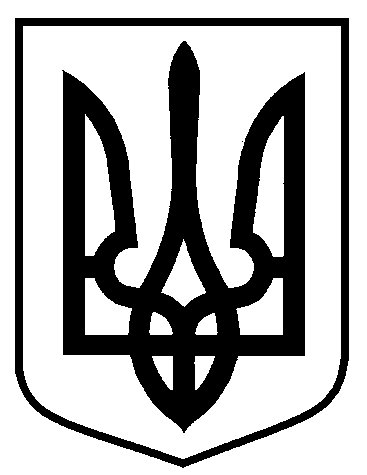 РОЗПОРЯДЖЕННЯМІСЬКОГО ГОЛОВИм. СумиНа  виконання Указу Президента України від 14.10.2014 № 806/2014 «Про День захисника України», розпорядження голови Сумської обласної державної адміністрації від 03.10.2019 № 532-ОД «Про відзначення в Сумській області у 2019 році Дня захисника України», з метою збереження та розвитку національних військових традицій, сприяння подальшому зміцненню патріотичного духу у суспільстві, керуючись пунктом 20 частини четвертої статті 42 Закону України «Про місцеве самоврядування в Україні»:1. Керівникам структурних підрозділів виконавчого комітету Сумської міської ради забезпечити участь посадових осіб в одноденних спортивних змаганнях зі стрільби на військовому полігоні військової частини А 1476                   (с. Радьківка, Сумського району), що відбудуться 08 листопада 2019 року, згідно з додатком. 2. Відділу транспорту, зв’язку та телекомунікаційних послуг Сумської міської ради (Яковенко С.В.) 08 листопада 2019 року забезпечити перевезення учасників одноденних спортивних змагань зі стрільби з м. Суми до військового полігону військової частини А 1476 (с. Радьківка, Сумського району) та у зворотному напрямку по закінченню заходу.3. Відділу охорони здоров’я Сумської міської ради (Чумаченко О.Ю.) на 08 листопада 2019 року виділити 1 (один) санітарний автомобіль та медичних працівників для забезпечення медичного супроводу учасників спортивних змагань із стрільби на військовому полігоні військової частини А 1476
(с. Радьківка, Сумського району).          4. Відділу торгівлі, побуту та захисту прав споживачів Сумської міської ради (Дубицький О.Ю.), комунальному оптово-роздрібному підприємству «Дрібнооптовий» Сумської міської ради (Летуча Л.М.) 08 листопада 2019 року забезпечити роботу польової кухні на військовому полігоні військової частини А 1476 (с. Радьківка, Сумського району) під час проведення спортивного заходу. 5. Розпорядження міського голови від 25 жовтня 2019 року № 384-Р «Про участь посадових осіб у спортивних змаганнях зі стрільби» вважати таким, що втратило чинність.6. Організацію проведення спортивних змагань із стрільби покласти на заступника міського голови з питань діяльності виконавчих органів ради Галицького М.О.В.о. міського головиз виконавчої роботи 							В.В. ВойтенкоКононенко С.В. 700-510, 700-519Розіслати: згідно зі списком розсилкиНачальник відділу з питань взаємодії з правоохоронними органами та оборонної роботи	                                        С.В. КононенкоЗаступник міського голови з питань діяльності виконавчих органів ради				           М.О. ГалицькийНачальник відділу протокольної роботи та контролю      				Л.В. МошаНачальник правового управління							О.В. ЧайченкоЗаступник міського голови, керуючийсправами виконавчого комітету					С.Я. Пак                      Додатокдо розпорядження міського головивід    31.10.2019  № 390-Р Списоккерівників та посадових осіб структурних підрозділів виконавчого комітету  Сумської міської ради, які беруть участь в одноденних спортивних змаганнях зі стрільби на військовому полігоні військової частини А1476(с. Радьківка, Сумського району) 08 листопада 2019 рокуНачальник відділу з питань взаємодії з правоохоронними органами та оборонної роботи		                                С.В. Кононенко	            	від   31.10.2019  № 390-Р  Про участь посадових осіб                     у спортивних змаганнях зі стрільби№ п/пП.І.Б.Посада1.ЛисенкоОлександр Миколайовичміський голова2.ГалицькийМаксим Олегович.заступник міського голови з питань діяльності виконавчих органів ради3.КононенкоСтаніслав Володимировичначальник відділу з питань взаємодії з правоохоронними органами та оборонної роботи4.ДубицькийОлег Юрійовичначальник відділу торгівлі, побуту та захисту прав споживачів5.ГанненкоПавло Віталійовичначальник відділу документообігу та інформаційного забезпечення управління «Центр надання адміністративних послуг
м. Суми»